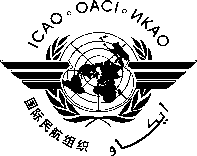 THE TWELFTH MEETING OF THE NAFISAT SUPERVISORY COMMITTEE (NAFISAT-SVC/12)(MAHE, SEYCHELLES, 20 – 21 SEPTEMBER 2017ATTENDANCE NOTIFICATION AND REGISTRATION FORM-------	Please fill and forward the form in the same (MS Word) format. Do not fax, scan or change format to PDF.Insert information in the grey empty boxesWhere appropriate, click to make the appropriate selection	Please fill and forward the form in the same (MS Word) format. Do not fax, scan or change format to PDF.Insert information in the grey empty boxesWhere appropriate, click to make the appropriate selection	Please fill and forward the form in the same (MS Word) format. Do not fax, scan or change format to PDF.Insert information in the grey empty boxesWhere appropriate, click to make the appropriate selection	Please fill and forward the form in the same (MS Word) format. Do not fax, scan or change format to PDF.Insert information in the grey empty boxesWhere appropriate, click to make the appropriate selectionSurnameGiven Name (s)Given Name (s)Job TitleJob TitleState/OrganizationState/OrganizationTelephoneTelephoneFaxFaxE-mail addressE-mail addressHotelHotel